KАРАР			                                                      ПОСТАНОВЛЕНИЕ      02 ноябрь 2022 й.                              № 31                            02  ноября  2022 г.О внесении изменений в муниципальнуюпрограмму «Совершенствование деятельности органов местного самоуправления сельского поселения Асавдыбашский сельсовет муниципального района Янаульский район Республики Башкортостан на 2023-2025 годы»	В соответствии с Федеральным законом от 6 октября 2003 года N 131-ФЗ "Об общих принципах организации местного самоуправления в Российской Федерации", Федеральным законом от 02.03.2007 № 25-ФЗ «О муниципальной службе в Российской Федерации», Законом Республики Башкортостан от 16.07.2007 № 453 - з «О муниципальной службе в Республике Башкортостан», Администрация сельского поселения Асавдыбашский сельсовет муниципального района Янаульский район Республики Башкортостан ПОСТАНОВЛЯЕТ:Муниципальную программу «Совершенствование деятельности органов местного самоуправления сельского поселения Асавдыбашский сельсовет муниципального района Янаульский район Республики Башкортостан на 2021-2023 годы», утвержденную постановлением  Администрации сельского поселения Асавдыбашский сельсовет № 7 от 09.03.2021 года изложить в новой редакции, согласно приложению.         2. Обнародовать данное постановление на информационном стенде администрации сельского поселения Асавдыбашский сельсовет муниципального района Янаульский район Республики Башкортостан, по адресу: 452813, РБ, Янаульский район, с. Асавдыбаш, ул. Центральная, д.27 и разместить на  сайте  сельского поселения Асавдыбашский сельсовет муниципального района Янаульский район Республики Башкортостан по адресу: http://асавдыбаш.РФ/.    3. Настоящее постановление вступает в силу после его обнародования.Контроль за выполнением настоящего постановления оставляю за собой.	Глава сельского поселения                                            А.Д.ШакировУтвержденпостановлением Администрациисельского поселенияАсавдыбашский сельсоветмуниципального района Янаульский районРеспублики Башкортостанот 02  ноября 2022 г. № 31Паспорт ПрограммыАнализ и оценка проблемы, решение которой осуществляется путем реализации ПрограммыРазвитие системы муниципального управления в России является одним из важных условий высоких темпов социально-экономического развития страны. Федеральным законом от 06.10.2003 г. № 131-Ф3 (с последующими изменениями) «Об общих принципах организации местного самоуправления в Российской Федерации» на органы местного самоуправления возложены управленческие, контрольные функции по решению вопросов местного значения. Кроме того, на основании Федерального закона от 09.02.2009г. № 8-ФЗ «Об обеспечении доступа к информации о деятельности государственных органов и органов местного самоуправления» органы местного самоуправления обязаны обеспечивать доступ к информации о своей деятельности. Информация о деятельности органов местного самоуправления должна предоставляться в виде документальной информации. В этих целях необходимо использовать информационные стенды  и официальный сайт сельского поселения Асавдыбашский сельсовет муниципального района.Анализ состояния организации местного самоуправления в сельском поселении Асавдыбашский сельсовет муниципальном районе, деятельности органов местного самоуправления показывает, что в сфере местного самоуправления имеется ряд проблем, без поэтапного решения которых невозможно его динамичное и социально значимое развитие.В материальной сфере это - улучшение и укрепление материально-технического оснащения органов местного самоуправления, постоянная замена физически и морально устаревшей компьютерной и иной техники, приобретение лицензионных программных продуктов, антивирусных программ.В формировании высокопрофессионального коллектива - это вопросы комплектования штатов муниципальных служащих квалифицированными кадрами, организация работы по формированию резерва кадров муниципальных служащих, организации их подготовки и переподготовки. В современных условиях развитие системы местного самоуправления и муниципальной службы как его неотъемлемой составляющей необходимо осуществлять на основе комплексного подхода. Он подразумевает не только повышение образовательного и профессионального уровня муниципальных служащих, но и процедуру аттестации, и систему мероприятий по совершенствованию нормативной правовой базы, организационно-методическому, методологическому и аналитическому сопровождению в сфере муниципальной службы, рациональное использование существующего кадрового потенциала, воспитание и подготовку резерва кадров. Для этого необходимо внедрять новые формы работы.Вопросы создания благоприятных условий для муниципальных служащих - это улучшение условий и охраны труда, своевременное проведение аттестации рабочих мест по условиям труда и приведение условий труда в соответствие с государственными нормативными требованиями охраны труда, внедрение и совершенствование системы управления профессиональными рисками как подсистемы в рамках единой интегрированной системы менеджмента организаций, укреплению системы социального партнерства в сфере условий и охраны труда.В рамках повышения престижа труда в органах местного самоуправления – это вопросы пенсионного обеспечения муниципальных служащих ушедших по выслуге лет или по достижению пенсионного возраста на заслуженный отдых.Цели и задачи ПрограммыЦелью Программы является создание условий для развития, совершенствования и повышения эффективности деятельности органов местного самоуправления в решении вопросов местного значения, исполнение отдельных государственных полномочий, улучшение условий и охраны труда.Для достижения поставленной цели необходимо решение следующих задач:- совершенствование нормативно – правовой базы по вопросам муниципальной службы, путем проведения анализа и мониторинга муниципальных нормативно – правовых актов Администрации муниципального района Янаульский район Республики Башкортостан и сельского поселения Асавдыбашский сельсовет на предмет соответствия положениям федерального и республиканского законодательства о муниципальной службе;- проведение постоянного анализа на предмет соответствия выполняемых задач и функций полномочиям, закрепленным федеральным и республиканским законодательством за органами местного самоуправления.- формирование и совершенствование системы кадрового обеспечения муниципальной службы, информационно – организационных механизмов ее функционирования, путем внедрения новых методов планирования; отбора кадров через конкурсные процедуры и формирования резерва кадров; ротации кадров с учетом их профессиональной подготовки, квалификации и опыта работы, оценки результатов служебной деятельности муниципальных служащих, через проведение аттестации; создания условий для их должностного роста; проведения унификации и автоматизации кадровой работы; формирования позитивного отношения граждан к муниципальным служащим, внедрение норм этики поведения сотрудников через систему формирования корпоративной культуры;- повышение уровня профессиональной компетентности сотрудников Администрации сельского поселения Асавдыбашский сельсовет (далее Администрация) посредством создания системы нормативного обучения и развития дополнительного профессионального образования;- создание системы мотивации карьерного роста, путем обеспечения надлежащих условий для качественного исполнения муниципальными служащими своих должностных (служебных) обязанностей, через формирование эффективной системы материального и нематериального стимулирования муниципальных служащих с учетом результатов их профессиональной служебной деятельности;- реализовать комплекс мероприятий по противодействию коррупции на муниципальной службе, уделив приоритетное внимание вопросам предупреждения коррупции через систему формирования корпоративной культуры, создания условий для укрепления исполнительской дисциплины и повышения ответственности сотрудников за исполнение своих должностных обязанностей;- формирование позитивного отношения граждан к муниципальным служащим через формирование профессиональной компетентности и нравственных основ поведения муниципальных служащих;- внедрение на муниципальной службе эффективных технологий и современных методов кадровой работы при подборе кадров (проведение конкурсов на замещение вакантных должностей, формирование кадрового резерва, проведения аттестации и квалификационных экзаменов муниципальных служащих, их ротации);- разработать модели должностных инструкций, позволяющие упорядочить иконкретизировать должностные обязанности муниципальных служащих;- ввести систему показателей результативности профессиональной служебной деятельности муниципальных служащих;- внедрить мероприятия по адаптации сотрудников, направленных на оптимизацию процесса вхождения в должность нового сотрудника, уменьшение количества возможных ошибок на начальном этапе, а также на выявление уровня квалификации и потенциала сотрудника в период прохождения им испытательного срока;- улучшить материально – технические условия и ресурсную обеспеченностьфункционирования системы муниципальной службы;- проведение мониторинга, обеспечивающего контроль за достижением результатов и определение персональной ответственности должностных лиц.Формирование системы профессионального развития муниципальных служащих рассматривается как централизованный и целенаправленный непрерывный образовательный процесс. Участие в данном процессе начинается со дня поступления на работу, продолжается на всем протяжении трудовой деятельности в органах местного самоуправления и является обязательным условием служебного и профессионального роста сотрудников.Процесс обучения муниципальных служащих необходимо разделить:а) по видам обучения – внутри Администрации, вне Администрации, самообразование;б) по формам обучения – с отрывом от работы, без отрыва от работы; на рабочем месте (вебинары), вне рабочего места;в) по целевому назначению – подготовка новых работников (резервистов), повышение квалификации, переподготовка муниципальных служащих.Подготовка муниципальных служащих обычно проводится в соответствии с ежегодно утверждаемым планом. Для обучения специалистов привлекаются учебные заведения, имеющие соответствующую аккредитацию и лицензии на предполагаемые программы, а также задействование руководителей и специалистов органов местного самоуправления района, обладающих конструктивным практическим опытом, и отдельных лекторов.Повышенное внимание к мотивации управленческого труда позволит привлечь на муниципальную службу как молодых специалистов, так и опытных управленцев. Мотивация предполагает меры материального стимулирования и социальной поддержки.Обеспечение социальных гарантий муниципальных кадров, предполагает следующие направления:- забота о здоровье или «реализация здоровье сберегающих технологий». Данное направление включает обязательное прохождение служащими медицинского обследования (диспансеризацию), пропаганду здорового образа жизни (участие в спортивных мероприятиях);- формирование и развитие корпоративной культуры. Это целенаправленно формируемая система норм и у сотрудников для обеспечения добросовестного исполнения должностных обязанностей и создания нравственно – правовой основы для работы единой командой на благо муниципального района через следующие мероприятия:а) кодекс этики и служебного поведения муниципального служащего;б) организация культурно – массовых мероприятий, посещение концертов, театров, выездов в зоны отдыха с целью создания благоприятного ценностей, служащая регулятором организационных отношений. Формирование корпоративной культуры включает в себя внедрение правил и норм поведения, морально- этических установок психологического климата в коллективах.Самостоятельным направлением развития муниципальной службы в Администрации является противодействие проявлению коррупционно опасных действий. Данное направление реализуется и направлено на совершенствование механизма предупреждения коррупции, выявления и разрешения конфликта интересов на муниципальной службе, особое внимание уделено формированию служебной этики как системы моральных требований общества к поведению муниципальных служащих, социальному назначению их служебной деятельности. Работа в этом направлении предусматривает:- повышение эффективности взаимодействия Администрации и гражданского общества, а также повышение прозрачности ее деятельности и модернизации системы информационного обеспечения;- внедрения экспертизы нормативных правовых актов и их проектов на коррупционность;- контроль за соблюдением муниципальными служащими запретов и ограничений, предусмотренных статьями 13 и 14 Федерального закона Российской Федерации «О муниципальной службе в Российской Федерации» от 02.03.2007г. №25-ФЗ.Описание программных мероприятий по решениюзадач и цели программы(тыс.руб.)5.	Управление Программой и контроль за ходом ее реализацииУправление Программой осуществляется главой сельского поселения Асавдыбашский сельсовет муниципального района Янаульский район (далее глава сельского поселения). Глава сельского поселения осуществляет непосредственный контроль за ее реализацией и несет ответственность за эффективность и результативность Программы.Общая координация, а также контроль за ходом реализации Программы осуществляется управляющим делами сельского поселения Асавдыбашский сельсовет муниципального района Янаульский район Республики Башкортостан (далее - Управляющий делами).Проверка целевого использования средств, выделенных на реализацию мероприятий Программы, осуществляется в соответствии с действующим законодательством.Управление Программой и контроль за ходом ее реализации осуществляется путем:а)	координации действий всех субъектов Программы и заинтересованных исполнителей;б)	ежегодного уточнения затрат по программным мероприятиям, состава исполнителей;в)	обеспечения эффективного и целевого использования финансовых средств, качества проводимых мероприятий и выполнения сроков реализации;г)	регулярного мониторинга ситуации и анализа эффективности проводимой работы;д)	предоставления в установленном порядке отчетов о ходе реализации Программы.Управляющий делами готовит сводный отчет о выполнении мероприятий Программы.Средства местного бюджета предоставляются исполнителю Программы при соблюдении следующих условий:а)	предоставление в установленный заказчиком срок и по установленной форме отчета о ходе выполнения мероприятий, включая отчет об использовании средств;б)	выполнение мероприятий за отчетный период;в)	целевое использование средств местного бюджета.6. Прогноз ожидаемых социально-экономических результатов реализации ПрограммыРеализация Программы предполагает достижение следующих результатов:а)	принятие необходимых муниципальных правовых актов по вопросам муниципальной службы в соответствии с требованиями федерального законодательства и законодательства Республики Башкортостан;б)	создание профессиональной муниципальной службы за счет направления муниципальных служащих на профессиональную переподготовку и повышения квалификации муниципальных служащих, что будет способствовать успешному решению задач, поставленных перед органами местного самоуправления;в)	достижение необходимого уровня исполнения муниципальными служащими своих должностных (служебных) обязанностей;г) оптимизация структуры органов местного самоуправления и численности муниципальных служащих;д)	формирование единой информационной системы реестра муниципальных служащих.	Реализация Программы позволит создать условия для развития муниципальной службы, а также будет способствовать повышению эффективности кадровой политики в сфере муниципальной службы, роли и престижа муниципальной службы. 	Управляющий делами						Г.Д.ВалееваБАШKОРТОСТАН РЕСПУБЛИКАHЫЯNАУЫЛ  РАЙОНЫ МУНИЦИПАЛЬ РАЙОНЫНЫN  асауZыбаш АУЫЛ СОВЕТЫ АУЫЛ БИЛEМEHЕ  ХАКИМИEТЕ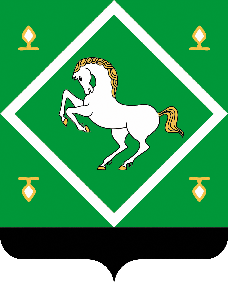 Администрация сельского поселения асавдыбашский сельсовет МУНИЦИПАЛЬНОГО  районаЯНАУЛЬСКИЙ РАЙОН РеспубликИ Башкортостан Наименование программыМуниципальная программа «Совершенствование деятельности органов местного самоуправления сельского поселения Асавдыбашский сельсовет муниципального района Янаульский район Республики Башкортостан» на 2023-2025 годы.Основание разработкиФедеральный закон от 06.10.2003 г. № 131-ФЗ (с последующими изменениями) «Об общих принципах организации местного самоуправления в Российской Федерации», Федеральный закон от 02.03.2007 № 25-ФЗ «О муниципальной службе в Российской Федерации»; Закон Республики Башкортостан от 16.07.2007 № 453 -з «О муниципальной службе в Республике Башкортостан»Муниципальный заказчик программыАдминистрация сельского поселения Асавдыбашский сельсовет муниципального района Янаульский район Республики БашкортостанОсновной разработчик программыАдминистрация сельского поселения Асавдыбашский сельсовет муниципального района Янаульский район Республики БашкортостанЦель программыФормирование высококвалифицированного кадрового состава муниципальной службы в органах местного самоуправления муниципального района в соответствии с целями и задачами социально-экономического развития сельского поселения, задачами и функциями органов местного самоуправления, повышение эффективности работы и результативности профессиональной служебной деятельности органов местного самоуправления,  создание безопасных условий труда и охраны трудаСроки реализации Программы2023 – 2025 годыОбъемы и источники финансирования ПрограммыОбщий объем финансирования Программы в 2023-2025 годах составит            6684,5              рублей,бюджета сельского поселения 6351,9 тыс. руб. из них по годам2023 год – 2074,7 тысяч рублей.2024 год – 2138,2 тысяч рублей;2025 год – 2139,0 тысяч рублей- из Федерального бюджета  332,6  тыс.руб. из них по годам:2023 год – 108,2 тыс.рублей,2024 год – 112,2 тыс.рублей,2025 год – 112,2 тыс.рублейОжидаемые результаты реализации Программы - улучшение условий для деятельности органов местного самоуправления;- создание условий для социально-культурного развития и повышение имиджа сельского поселения;- увеличение степени удовлетворенности населения деятельностью органов местного самоуправления сельского поселения Асавдыбашский сельсовет муниципального района Янаульский район Республики Башкортостан;- увеличение информированности населения деятельностью органов местного самоуправления;- обеспечение максимального оперативного доступа пользователей к информации;- формирование штатов муниципальных служащих высококвалифицированными специалистами.N п/пНаименование мероприятийИсполнительИсточники финансированияПрогнозируемый объем финансирования, тыс. руб.Прогнозируемый объем финансирования, тыс. руб.Прогнозируемый объем финансирования, тыс. руб.Прогнозируемый объем финансирования, тыс. руб.Ожидаемые результаты реализации мероприятий программыN п/пНаименование мероприятийИсполнительИсточники финансированияВсегов том числе по годамв том числе по годамв том числе по годамОжидаемые результаты реализации мероприятий программыN п/пНаименование мероприятийИсполнительИсточники финансированияВсего2023год2024 год2025 годОжидаемые результаты реализации мероприятий программыЦель: Создание условий для развития, совершенствования и повышения эффективности деятельности органов местного самоуправления в решении вопросов местного значения, исполнение отдельных государственных полномочий, улучшение условий и охраны трудаЦель: Создание условий для развития, совершенствования и повышения эффективности деятельности органов местного самоуправления в решении вопросов местного значения, исполнение отдельных государственных полномочий, улучшение условий и охраны трудаЦель: Создание условий для развития, совершенствования и повышения эффективности деятельности органов местного самоуправления в решении вопросов местного значения, исполнение отдельных государственных полномочий, улучшение условий и охраны трудаЦель: Создание условий для развития, совершенствования и повышения эффективности деятельности органов местного самоуправления в решении вопросов местного значения, исполнение отдельных государственных полномочий, улучшение условий и охраны трудаЦель: Создание условий для развития, совершенствования и повышения эффективности деятельности органов местного самоуправления в решении вопросов местного значения, исполнение отдельных государственных полномочий, улучшение условий и охраны трудаЦель: Создание условий для развития, совершенствования и повышения эффективности деятельности органов местного самоуправления в решении вопросов местного значения, исполнение отдельных государственных полномочий, улучшение условий и охраны трудаЦель: Создание условий для развития, совершенствования и повышения эффективности деятельности органов местного самоуправления в решении вопросов местного значения, исполнение отдельных государственных полномочий, улучшение условий и охраны трудаЦель: Создание условий для развития, совершенствования и повышения эффективности деятельности органов местного самоуправления в решении вопросов местного значения, исполнение отдельных государственных полномочий, улучшение условий и охраны трудаЦель: Создание условий для развития, совершенствования и повышения эффективности деятельности органов местного самоуправления в решении вопросов местного значения, исполнение отдельных государственных полномочий, улучшение условий и охраны трудаЗадача: Повышение эффективности муниципального управления, оптимизация затрат на содержание муниципальных служащих и развитие ресурсного обеспечения муниципальной службы Задача: Повышение эффективности муниципального управления, оптимизация затрат на содержание муниципальных служащих и развитие ресурсного обеспечения муниципальной службы Задача: Повышение эффективности муниципального управления, оптимизация затрат на содержание муниципальных служащих и развитие ресурсного обеспечения муниципальной службы Задача: Повышение эффективности муниципального управления, оптимизация затрат на содержание муниципальных служащих и развитие ресурсного обеспечения муниципальной службы Задача: Повышение эффективности муниципального управления, оптимизация затрат на содержание муниципальных служащих и развитие ресурсного обеспечения муниципальной службы Задача: Повышение эффективности муниципального управления, оптимизация затрат на содержание муниципальных служащих и развитие ресурсного обеспечения муниципальной службы Задача: Повышение эффективности муниципального управления, оптимизация затрат на содержание муниципальных служащих и развитие ресурсного обеспечения муниципальной службы Задача: Повышение эффективности муниципального управления, оптимизация затрат на содержание муниципальных служащих и развитие ресурсного обеспечения муниципальной службы Задача: Повышение эффективности муниципального управления, оптимизация затрат на содержание муниципальных служащих и развитие ресурсного обеспечения муниципальной службы 1.Содержание аппарата Администрации сельского поселения Асавдыбашский сельсовет муниципального района Янаульский район РБАдминистрация сельского поселения Асавдыбашский сельсовет муниципального района Янаульский район Республики БашкортостанБюджет сельского поселения Асавдыбашский сельсовет 3369,81283,81347,31348,1Рациональное использование средств для ресурсного обеспечения муниципальной службы, эффективное муниципальное управление2.Содержание главы Администрации сельского поселения Асавдыбашский сельсовет муниципального района Янаульский район РБАдминистрация сельского поселения Асавдыбашский сельсовет муниципального района Янаульский район Республики БашкортостанБюджет сельского поселения Асавдыбашский сельсовет 1888,0790,9790,9790,9Эффективное муниципальное управление3.Ведение первичного воинского учета на территории сельского поселенияАдминистрация сельского поселения Асавдыбашский  сельсовет муниципального района Янаульский район Республики БашкортостанФедеральный бюджет311,1108,2112,2112,2ведение первичного воинского учета, где отсутствуют военные комиссариаты   Итого6684,52182,92250,42251,2